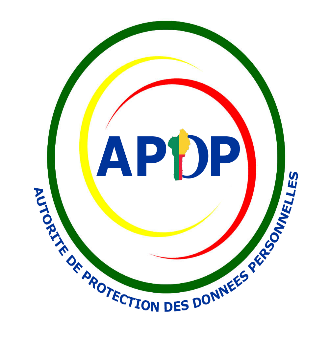 FORMULAIRE DE DEMANDE DECLARATIONPREALABLE A LA MISE EN OEUVRE DE TRAITEMENTS DE DONNEES A CARACTERE PERSONNEL(Article 407 et 409 de la loi n° 2017-20 portant code du numérique en République du Bénin)SECTEUR PUBLIC  		             SECTEUR PRIVE  Personne physique                                              Organisme (personne morale)                              (*) = champ obligatoire à remplirPersonne à contacter par l’APDP en cas de besoin (point focal) : Nom et prénoms :      ----------------- -------------------------------------------------------------Fonction : --------------------------------Tél :   ---------------------- Fax : -------------------------Adresse électronique : ------------------------------------------1. 2 Veuillez indiquer la personne ou le représentant dûment mandaté, le service ou l’organisme en charge de la mise en œuvre du traitement, s’il ne s’agit pas du déclarant lui-même : Nom et Prénoms : ------------------------------------------------- Adresse : ------------------------------------------------Tél : ---------------------------------------- Adresse électronique : ----------------------------------------------------------Dénomination du traitement envisagé : …………………………………………………………….---------------------------------------------------------------------------------------------------------------------------Consentement et légitimité (art. 389,390 de la loi 2017-20 du 20 Avril 2018 portant code du numérique en République du Bénin)Les personnes concernées ont- elles expressément donné leur consentement pour la collecte et le traitement de leurs données à caractère personnel ?Si « Non », cochez la case correspondante à votre cas : respect d'une obligation légale à laquelle le responsable du traitement est soumis;exécution d’une mission d’intérêt public ou relevant de l'exercice de l’autorité publique, dont est investi le responsable du traitement ou le tiers auquel les données sont communiquées ; exécution d’un contrat auquel la personne concernée est partie ou à l’exécution de mesures précontractuelles prises à sa demande ;sauvegarde de l’intérêt ou des droits fondamentaux ou de l’intimité de la vie privée des concernées ; Autres…………………………………………………………………………………………...Indiquez la méthode d’obtention du consentement de la personne concernéeEcrit (support papier, support électronique…)OralAutres (précisez)……………………………………………………………………………….Les personnes concernées par le traitement ont-elles été préalablement informées par le responsable du traitement des implications liées à leur consentement volontaire (finalité de la collecte et du traitement, retrait libre du consentement, conséquences du retrait sur la licéité du contrat relativement aux données personnelles qu’il contient…) ?Si « Oui », précisez la méthode d’information (affiches, orale, mentions sur les formulaires)………………………….................................................................Si « Non », justifiez………………............................................................................En cas de pluralité d’offres ou d’activités du responsable de traitement, la question relative au consentement requise pour le traitement des données personnelles se distingue-t-elle clairement des autres questions ?3.2 Précisez la ou les finalités du traitement : -----------------------------------------------------------------------------------------------------------------------------------------------------------------------------3.3 Précisez, s’il y a lieu, le texte juridique qui prévoit ledit traitement : -- ----------- ---------------------------------------------------------------------------------------------------------------------------3.4 Indiquez les catégories de personnes concernées par le traitement :     	Salariés 			 	Adhérents 	    	Usagers 			 	Visiteurs	    	Patients 			 	Clients (actuels ou potentiels)     	Etudiants/Elèves 		  	Autres (Veuillez préciser) : -------------------------------------						-----------------------------------------------------------------------3.5 Indiquez le nombre de personnes concernées par le traitement : ………...3.6 Précisez le type de traitement utilisé :      	Traitement manuel 		 	Traitement électronique 3.6.1 En cas de traitement manuel, veuillez décrire la procédure mise en œuvre : ……………………………………………………………………………………………………………---------------------------------------------------------------------------------------------------------------------------3.6.2 En cas de traitement électronique, veuillez décrire de manière détaillée les caractéristiques techniques et les fonctionnalités du système : les caractéristiques techniques du système sont : ------------------------------------------------------------------------------------------------------------------------------------------------------------------------------------------------------------------------------------------------------------------------------------les fonctionnalités du système sont : ----------------------------------------------------------------------------------------------------------------------------------------------------------------------------------------------------------------------------------------------------------------------------------------------------3.7 Date de mise en œuvre du traitement : ………………. ………..4.1 Précisez les catégories de données à caractère personnel collectées et traitées : -------------------------------------------------------------------------------------------------------------------------------------------------------------------------------------------------------------------------------------------------------------------4.2 Indiquez l’origine des données à caractère personnel collectées et traitées : -----------------------------------------------------------------------------------------------------------------------------------------------------------------------------------------------------------------------------------------------------------------------4.3 Renseignez sur la durée de conservation des données à caractère personnel collectées : ----------------------------------------------------------------------------------------------------------------------------4.4 Précisez, le cas échéant, le texte légal ou réglementaire qui prévoit la durée de conservation des données traitées : ---------------------------------------------------------------------------------------------------------------------------------------------------------------------------------------------------------------------------4.5 Indiquez le lieu de stockage des données : -------------------------------------------------------------4.6 Communiquez-vous les données à d’autres organismes au Bénin ? 4.6.1 Si Oui, précisez le destinataire des données :Nom, (Prénoms)/ raison sociale : --------------------------------------------------------------------------------Adresse complète : --------------------------------------------------------------------------------------------------4.6.2 Précisez, s’il y a lieu, le texte légal ou réglementaire qui prévoit la communication des données à caractère personnel traitées à un tiers : ------------------------------------------------------------------------------------------------------------------------------------------------------------------------------------------------------4.6.3 Indiquez la finalité de la communication des données traitées : -----------------------------------------------------------------------------------------------------------------------------------------------------------------------4.6.4 Délégué à la protection des données personnelles un délégué à la protection des données personnelles a-t-il été désigné dans le cadre de la mise en œuvre du ou des traitement(s) envisagé par le responsable de traitement et/ou son sous-traitant ?  Registre de traitement La structure tient-elle à jour un registre des activités de traitement des données personnelles effectuées sous la responsabilité ou la direction du responsable de traitement ou son représentant ?                                 5.1 Le responsable du traitement a-t-il recours à un (des) sous-traitant (s) ? 	  Oui     Non	         Si oui, précisez s’il existe un contrat de confidentialité signé par le sous-traitant : 5.2 Est-il consigné par écrit ou sur support électronique, les éléments du contrat relatifs à la responsabilité du sous-traitant à l'égard du responsable du traitement et les obligations incombant au sous-traitant en matière de sécurisation et de confidentialité des données personnelles ?Donnez l’identité du ou des sous-traitantsNom du sous-traitant n° 1 : ………………………………………… Adresse : -----------------------------------Nom du sous-traitant n° 2 : ………………………………………… Adresse : -----------------------------------5.3 Précisez, s’il y a lieu, l’ensemble des intervenants au traitement des données à caractère personnel collectées :1) ------------------------------------------------------------------------------------------------------------------------------------2) ------------------------------------------------------------------------------------------------------------------------------------5.4 Précisez-le ou les rôles des sous-traitants ou des intervenants : -------------------------------------------------------------------------------------------------------------------------------------------------------------6.1 Indiquez les catégories de personnes qui, en raison de leurs fonctions ou pour les besoins du service, ont directement accès aux données traitées (Liste à compléter en cas de besoin): Mme / M. -------------------------------------------------------------------------------------------------------------------------- Mme / M. -------------------------------------------------------------------------------------------------------------------------- 6.2 Les données contenues dans les fichiers sont-elles consultées par les services habilités à y accéder en raison de leurs fonctions ?Si « Oui », Précisez : ----------------------------------------------------------------------------------------------Les données sont-elles protégées contre l’intervention (copies, modifications, ou suppression) des personnes non-autorisées ? (art. 387 alinéa 7 code du numérique)6.4 Existe-t-il une politique formalisée d'accès aux bâtiments, locaux et salles
informatiques hébergeant les équipements traitant es données collectées (liste de personnes habilitées, accès par badge,  mot de passe, existence de registre des entrées et sorties, charte informatique, etc.) ?     	Oui (Veuillez préciser) :  -----------------------------------------------------------------------------------------------     	Non (Veuillez préciser) : ---------------------------------------------------------------------------------------------------------------------------------------------------------------------------------------------------------------------------------------------------------------------------------------------------------------------------------------------------------------------------Indiquez les mesures prises en compte pour assurer la sécurité physique des locaux abritant les équipements de traitement des donnés :Protection des accèsElectronique Physique (Gardien)  Autres : -------------------------------------------------------------------------------------------------Protection contre les incendiesPrécisez (extincteurs, parafoudre et robinet d’incendie armé…) : ---------------------------------------------------------------------------------------------------------------------------Protection contre les surtensions et les phénomènes électromagnétiquesIndiquez les mesures prises en compte pour assurer la sécurité logique des locaux abritant les équipements de traitement des données :Confidentialité des données :Comment garantissez-vous la confidentialité des données personnelles ?Engagement de confidentialitéPseudonymisation des données à caractère personnelUtilisation d’un système de d’authentification ou d’identificationChiffrement des données personnellesAutres (précisez) : --------------------------------------------------------------------------Intégrité des données :Comment garantissez-vous l’intégrité des données personnelles ?Utilisation de fonctions de hashageChiffrement des données à caractère personnelUtilisation de blockchainGestion des autorisationsSystème Logs (ou Piste d’audit)Autres (précisez) : --------------------------------------------------------------------------Disponibilité et résilience constantes des systèmes et services de traitementCopie(s) de sauvegarde-Nombre de copie(s) de sauvegarde : --------------------------------------------------Fréquence de sauvegarde : -----------------------------------------------------Lieu de stockage : -----------------------------------------------------------------Durée de conservation : ---------------------------------------------------------Architecture client-serveur n-tiers (plusieurs serveurs de base de données)Serveurs répartis avec des équilibreurs de charges (Load balancers)Autres (Précisez) : --------------------------------------------------------------------------Disposez-vous d’une procédure visant à tester, analyser et à évaluer régulièrement l’efficacité des mesures techniques et organisationnelles pour assurer la sécurité du traitement ?                                                 Oui                          NonSi Oui décrivez : ----------------------------------------------------------------------------Précisez l’existence des autres mesures de sécurité physiques/logiques s’il y a lieuDisposez-vous d'une certification ou d’un agrément en matière de sécurité délivré (e) par un organisme reconnu, pour votre système, outil ou logiciel utilisé dans le cadre de l'activité déclarée ? --------------------------------------------------------------------------------------------------Quelles sont les mesures de sécurité prises lors du traitement, de la communication  (identification et traçabilité des acteurs, etc.), du transfert (courriel, données cryptées, support physique) ? -------------------------------------------------------------------------------------------6.9 Sous quelle(s) forme(s) sont conservées (archivées) les données à caractère personnel pour permettre l’identification des personnes concernées pendant une durée n'excédant pas celle nécessaire à la réalisation des finalités pour lesquelles elles sont collectées ou pour lesquelles elles sont traitées.  Format papierFormat numériqueAutres(préciser)………………………………………………………………………………Disposez-vous d’un système permettant de vérifier et constater l’identité des tiers auxquels des données peuvent être transmises ? Si « Oui » précisez le nom ou la description de ce systèmeDisposez-vous d’un système permettant de vérifier et de constater à postériori l’identité des personnes ayant eu accès au système d’information contenant des données à caractère personnel (Système Logs ou journalisation) ? Si « Oui », veuillez préciser le nom ou la description de ce système6.13   Avez-vous pris des mesures spécifiques pour informer et sensibiliser les personnes en charge du traitement au sein de votre structure ? :  	Oui (Veuillez préciser) -------------------------------------------------------------------------------------------.Les personnes impliquées dans le traitement des données personnelles sont-elles informées de l’existence de la législation en vigueur en matière de protection des données personnelles ?             Non (précisez) : --------------------------------------------------------------------------------------------6.15    Existe-t-il un document portant politique de sécurité applicable au traitement déclaré ? 7.1 - Moyens pris pour informer les intéressés de leurs droits  7.1.1 Traitements non soumis au droit à l’information préalable (veuillez cocher les cases correspondant à votre situation) : 	le traitement intéresse la sûreté de l'Etat, la défense, la sécurité publique ; 	le traitement a pour objet l'exécution de condamnations pénales ou de mesures de sûreté ;	le traitement est nécessaire à la prévention, la recherche, la constatation et la poursuite de toute infraction ;7.1.2 Traitements soumis au droit à l’information préalable (veuillez préciser les modalités d’exercice du droit à l’information préalable mises en place) : 	Courrier électronique 				   	Intranet		Questionnaire 					   	Courrier postal 	Site Internet 					   	Affichage	Mentions légales sur formulaire                                   	Autres (Veuillez préciser) : -----------------Vous ne pouvez pas informer les personnes concernées (veuillez préciser les raisons) : ----------7.2 - Moyens pris pour l’exercice du droit d’accès aux fichiers     	Mentions légales			   	Accès en ligne    	Site Internet 				   	Intranet    	Courrier électronique 			   	Courrier postal    	Autres (Veuillez préciser) : --------------------------------------------------------------------------------7.2.1 Indiquez les coordonnées de la personne, du service ou de l’organisme auprès duquel s’exerce le droit d’accès :     	Déclarant lui-même 	    	Autres (Veuillez préciser le nom et les coordonnées de la personne concernée) :Fonction de la personne : --------------------------------------------------7.2.2 Précisez le délai de communication des informations demandées en cas d’exercice du droit d’accès (ex : immédiat, 2 jours, une semaine, 15 jours, ou plus) : -----------------------7.3 - Moyens pris pour l’exercice du droit d’opposition Le traitement est-il prévu par une disposition légale ?        	Oui              Non Si Oui, précisez le texte de base : …………………………………………………….....Si  Non, précisez les modalités d’exercice du droit d’opposition en indiquant les coordonnées de la personne ou du service à contacter :     	Déclarant lui-même 	    	Autres (Veuillez préciser le nom et les coordonnées de la personne concernée) : …………………………………………………………………………………………………….7.4 - Le droit de rectification et de suppressionPréciser les modalités d’exercice du droit de rectification et de suppression des données inexactes, incomplètes, équivoques, périmées, ou dont la collecte, l'utilisation, la communication ou la conservation est interdite en indiquant les coordonnées de la personne ou du service à contacter :     	Déclarant lui-même 	    	Autres (Veuillez préciser le nom et les coordonnées de la personne concernée):    --------------------------------------------- ------------------------------ ----------------------------------------------------------------------------------------------------- ---------------------------------------------------------------------7.5- LE DROIT D’INTERROGATIONLe droit d’Interrogation (art. 439 code du numérique) du responsable de traitement par les personnes dont les données sont en traitement (informations nominatives se rapportant aux personnes…) est-il assuré auxdites personnes ?7.6- LE DROIT A LA PORTABILITE DES DONNEESLe droit à la portabilité des données (fourniture des données sur format structuré et possibilité offerte à la personne de transférer ses données personnelles librement à un tiers) du responsable de traitement par les personnes dont les données sont en traitement (informations nominatives se rapportant aux personnes…) est-il assuré auxdites personnes ?                                   Nom et Prénoms :                                                                           Fonction :                                                            Date .. / .. / ….                                                                                               Signature et cachetFrais d’étude de dossier :    	Oui         	Non   	Oui         	Non   	Oui         	Non   	Oui         	Non   	Oui         	Non   	Oui         	Non   	Oui         	Non   	Oui         	Non   	Oui         	Non   	Oui         	Non   	Oui         	Non   	Oui         	Non   	Oui         	Non   	Oui         	Non   	Oui         	Non   	Oui         	Non   	Oui         	Non